ސެކްޝަން 1ސެކްޝަން 1ސެކްޝަން 1ބީލަން ޝީޓްބީލަން ޝީޓްބީލަން ޝީޓްސެކްޝަން 2 - ބީލަށްހުށަހަޅާފަރާތްތަކަށްދެވޭއިރުޝާދުސެކްޝަން 2 - ބީލަށްހުށަހަޅާފަރާތްތަކަށްދެވޭއިރުޝާދުސެކްޝަން 2 - ބީލަށްހުށަހަޅާފަރާތްތަކަށްދެވޭއިރުޝާދު(ހ) އާންމުމަޢުލޫމާތު(ހ) އާންމުމަޢުލޫމާތު(ހ) އާންމުމަޢުލޫމާތުބީލަމުގެ ތަޢާރަފުމި ބީލަމަކީ ބީލަން ޝީޓުގައި ބަޔާންކޮށްފައިވާ ޚިދުމަތް ނުވަތަ ތަކެތި ފޯރުކޮށްދޭނެ ފަރާތެއް ހޯދުމަށް ހުޅުވާލެވިފައިވާ ބީލަމެކެވެ. މި ބީލަމުން ހޯދަންބޭނުންވާ ޚިދުމަތް ނުވަތަ މަސައްކަތުގެ މަޢުލޫމާތު ބީލަން ޝީޓުގައި ބަޔާންކޮށްފައިވާނެއެވެ.ބީލަމަށް ކުރިމަތިލެވޭނެ ފަރާތްތައްބީލަންހުޅުވާލެވިފައިވަނީ، ވިޔަފާރި ރަޖިސްޓުރީ ކުރުމުގެ ޤާނޫނު (ޤާނޫނު ނަންބަރ: 18/2014) ގެ ދަށުން ވިޔަފާރި ރަޖިސްޓުރީ ކުރެވިފައިވާ ތިރީގައި ބަޔާންކުރާ ފަރާތްތަކަށެވެ.ބީލަމަށް ކުރިމަތިލެވޭނެ ފަރާތްތައް2.1.1 ދިވެހިރާއްޖޭގެ ކުންފުންޏާބެހޭ ޤާނޫނުގެ ދަށުން ރަޖިސްޓުރީ ކުރެވިފައިވާ ކުންފުނިތައް.ބީލަމަށް ކުރިމަތިލެވޭނެ ފަރާތްތައް2.1.2 ޕާޓްނަރޝިޕް ޤާނޫނުގެ ދަށުން ރަޖިސްޓްރީ ކުރެވިފައިވާ ޕާޓްނަރޝިޕްތައް.2.1.3 ކޯޕަރޭޓިވް ސޮސައިޓީގެ ޤާނޫނުގެ ދަށުން ރަޖިސްޓްރީ ކުރެވިފައިވާ ކޯޕަރޭޓިވް ސޮސައިޓީތައް.2.1.4 އަމިއްލަ ފަރުދުންގެ ވިޔަފާރީގެ ޤާނޫނުގެ ދަށުން ރަޖިސްޓްރީ ކުރެވިފައިވާ އަމިއްލަ ފަރުދުންގެ ވިޔަފާރިތައް.މިމާއްދާގެ 2.1 ގައިބަޔާންކުރާފަރާތްތަކުގެތެރެއިންމިނިސްޓްރީއޮފްއިކޮނޮމިކްޑިވެލޮޕްމަންޓްގެކުދިއަދިމެދުފަންތީގެވިޔަފާރީގެގިންތިއަކުންގިންތިއެއްގައިރަޖިސްޓްރީކުރެވިފައިވާދިވެހިވިޔަފާރިތައް.މި މާއްދާގެ2.1 ގައި ބަޔާންކުރާ ފަރާތްތަކުގެ ތެރެއިން މިޕްރޮޖެކްޓަށް ކުރިމަތިލެވޭނީ ބީލަމަށް ކުރިމަތިލާ ސްކޫލް ހުންނަ ރަށުގައި "ކާބޯތަކެތީގެ ޚިދުމަތް ދިނުމުގައި ހުންނަން ޖެހޭ ސާފުތާހިރުކަމުގެ މިންގަނޑުތައް ބަޔާންކުރާ ގަވާއިދު" އާ އެއްގޮތަށް ކާބޯތަކެތީގެ ޚިދުމަތް ދިނުމުގެ ހުއްދަ ލިބިފައިވާ ފަރާތްތަކަށެވެ.މިމާއްދާގައި ބަޔާންކުރާ  ފަރާތްތަކުގެ އިތުރުން އެހެން ފަރާތްތަކަކަށް ބީލަމަށް ކުރިމަތިލެވޭނަމަ އެކަން ބީލަން ޝީޓްގައި ބަޔާން ކޮށްފައިވާނެއެވެ.ބީލަންއޮންނަންވާނެގޮތާއިބީލަމުގައިސޮއިކުރުންބީލަންތައްއޮންނަންވާނީމިލިޔުމުގެއެނެކްސް1ގައިވާ،ބީލަންހުށަހަޅާފަރާތްތަކުގެޗެކުލިސްޓުގައިވާލިއުންތަކާއިޑޮކިއުމަންޓުތައްހިމެނޭގޮތަށްތަރުތީބުންބައިންޑުކުރެވިފައެވެ.ބީލަންއޮންނަންވާނެގޮތާއިބީލަމުގައިސޮއިކުރުންބީލަންއޮންނަންވާނީދިވެހިބަހުން،ފަސޭހައިންކިޔަންއެނގޭފޮންޓަކުން (ފަރުމާފޮންޓްފަދަ) ޓައިޕުކުރެވިފައެވެ. ނުވަތަ އަތުން ލިޔާނަމަ ލިޔެފައި ހުންނަންވާނީ ކިޔަން އެނގޭގެ ގޮތަށެވެ. އަދިބީލަމުގެހުރިހާސަފްހާއެއްގައިބީލަންހުށަހަޅާފަރާތުގެނުވަތައެފަރާތުންއައްޔަންކުރާފަރާތުގެސޮޔާއިތައްގަނޑުޖަހާފައިއޮންނަންވާނެއެވެ. އަދިބީލަމުގެކޮންމެޞަފުޙާއެއްގައިވެސްއެއީކިތައްޞަފުހާގެތެރެއިންކިތައްވަނަޞަފުޙާކަންއެނގޭގޮތަށްތަރުތީބުންޞަފުޙާނަންބަރުވެސްޖަހަންވާނެއެވެ.ބީލަންއޮންނަންވާނެގޮތާއިބީލަމުގައިސޮއިކުރުން3.3.1 ޕްރައިވެޓް ލިމިޓެޑް ކުންފުނިތަކުން މެނޭޖިންގ ޑިރެކްޓަރ ނޫންއެހެންފަރާތަކުން ބީލަމުގައިސޮއިކުރާނަމައެފަރާތަކަށްސޮއިކުރުމުގެހުއްދަދެވިފައިވާކަން ބަޔާންކުރާ"ޕަވަރއޮފްއެޓާރނީ"ގެ ކޮޕީއެއްހުށަހަޅަންވާނެއެވެ.3.3.2 ޕާޓްނަރޝިޕްތަކުގެ މެނޭޖިންގ ޕާޓްނަރު ނޫންއެހެންފަރާތަކުން ބީލަމުގައިސޮއިކުރާނަމައެފަރާތަކަށްސޮއިކުރުމުގެހުއްދަދެވިފައިވާކަން ބަޔާންކުރާ"ޕަވަރއޮފްއެޓާރނީ"ގެ ކޮޕީއެއްހުށަހަޅަންވާނެއެވެ.3.3.2ކޯޕަރޭޓިވް ސޮސައިޓީތަކުގެ ޗެއަރޕާރސަން ނޫންއެހެންފަރާތަކުން ބީލަމުގައިސޮއިކުރާނަމައެފަރާތަކަށްސޮއިކުރުމުގެހުއްދަދެވިފައިވާކަން ބަޔާންކުރާ"ޕަވަރއޮފްއެޓާރނީ"ގެ ކޮޕީއެއްހުށަހަޅަންވާނެއެވެ.3.3.4ފަރުދީ ވިޔަފާރިތަކުގައި ވެރިފަރާތް ނޫން ފަރާތެއް ބީލަމަށް ހުށަހަޅާ ލިޔުންތަކުގައި ސޮއިކުރާނަމަ އެފަރާތަކަށް ސޮއިކުރުމުގެ ހުއްދަދެވިފައިވާކަން ބަޔާންކުރާ"ޕަވަރއޮފްއެޓާރނީ"ގެ ކޮޕީއެއްހުށަހަޅަންވާނެއެވެ.3.3.5 ސަރުކާރު ކުންފުނިތަކާއި، ޕަބްލިކް ލިމިޓެޑް ކުންފުނިތަކުން ބީލަމުގެ ލިޔުންތަކުގައި ސޮއިކުރާއިރު، ޒިންމާދާރު ކޮންމެފަރާތަކަށްވެސް ސޮއި ކުރެވިދާނެއެވެ.ހުށަހެޅޭނެބީލަމުގެއަދަދުބީލަމަށް ކުރިމަތިލާ ކޮންމެ ފަރާތަކަށްވެސް ހުށަހެޅޭނީ 1 (އެކެއް) ބީލަމެވެ.އެއް ބީލަމަށްވުރެ ގިނަ ބީލަށް އެއްވެސް ފަރާތަކުން ހުށަހަޅާފިނަމަ އެފަރާތުން ހުށަހަޅާގައިވާ ހުރިހާ ބީލަމެއް ބާތިލް ކުރެވޭނެއެވެ.ބީލަންތައްޔާރުކުރުމުގެއަގުބީލަންތައްޔާރުކުރުމަށާއި ބީލަން ހުށަހެޅުމަށްކުރާއެންމެހައިޚަރަދެއްކުރާނީއެބީލަމެއްހުށަހަޅާފަރާތަކުންނެވެ. މިކަމަށް ހިނގާ އެއްވެސް ޚަރަދަކަށް ބީލަމަށް ހުޅުވާލި ފަރާތުން ޒިންމާއެއް ނުނަގާނެއެވެ.އެހެނިހެންއުސޫލްތައްބީލަން ހުށަހަޅާ ފަރާތަކީ، މިނިސްޓްރީއޮފްއެޑިޔުކޭޝަނާއި،މިނިސްޓްރީގެދަށުންހިނގަމުންދާއެއްވެސްއިދާރާއެއްގެވެރިއެއްނުވަތަމުވައްޒަފަކާތިމާގެކަމުގެނުވަތަވިޔަފާރީގެއެއްވެސްގުޅުމެއްއޮތް ފަރާތެއް ކަމުގައިވާނަމަނުވަތަމިމިނިސްޓްރީގެދާއިރާގެއެއްވެސްއޮފީހެއްގައިވަޒީފާ އަދާކުރާ ފަރާތެއް ނަމައެކަމުގެސާފުމަޢުލޫމާތުއެނގޭނެލިޔުމެއްގައިސޮއިކޮށްހުށަހަޅަންވާނެއެވެ. މިފަދަލިޔުމެއްހުށަނާޅާހުއްޓާއެކަންއެނގިއްޖެނަމައިތުރު އެންގުމަކާ ނުލައި އެބީލަންބާތިލްކުރެވޭނެއެވެ.(ށ) ބީލަމާގުޅޭ ލިޔުންތައް(ށ) ބީލަމާގުޅޭ ލިޔުންތައް(ށ) ބީލަމާގުޅޭ ލިޔުންތައްބީލަންފޮތުގައިހިމެނޭބައިތައްބީލަމާގުޅޭ ލިޔުންތަކުގައި ހިމެނެނީ ތިރީގައިވާ ލިސްޓްގައިވާ ލިޔުންތަކާއި، އެމެންޑްމަންޓްތަކެވެ.ބީލަންފޮތުގައިހިމެނޭބައިތައް7.1.1 ބީލަންޝީޓް (ސެކްޝަން-1)ބީލަންފޮތުގައިހިމެނޭބައިތައް 7.1.2ބީލަށް ހުށަހަޅާ ފަރާތްތަކަށްދެވޭ އިރުޝާދު (ސެކްޝަން-2)7.1.3އެއްބަސްވުމުގެ އާންމު އަދި ހާއްސަ މާއްދާތައް (ސެކްޝަން-3)7.1.4ޖަދުވަލުތައް(ސެކްޝަން-4)7.1.5ކޮންޓްރެކްޓް ޑާޓާ ޝީޓް (ސެކްޝަން-5)7.1.6އެއްބަސްވުން (ސެކްޝަން-6 ) 7.1.7 މަސައްކަތާބެހޭމަޢުލޫމާތު(ސެކްޝަން–7 )ބީލަމުގައި ރަޖިސްޓްރީ ކުރުންއަންދާސީހިސާބުހުށަހެޅުމަށް އިޢުލާނުގައިވާ މުއްދަތުގެ ތެރޭގައި ބީލަން ޝީޓްގައި ބަޔާންކޮށްފައިވާ އެޑުރެހަށް ވަޑައިގެން ނަންނޯޓް ކުރަންވާނެއެވެ.ބީލަމުގައި ރަޖިސްޓްރީ ކުރުންއަންދާސީ ހިސާބުގައި ރަޖިސްޓްރީ ކުރުމަށް ތިރީގައި މިވާ މަޢުލޫމާތުތައް ހިމަނަންވާނެއެވެ.މަޢުލޫމާތު ސާފުކުރާ ފަރާތުގެ ނަން.ރަޖިސްޓްރީ ނަންބަރު.އީމެއިލް އެޑްރެސް.ގުޅޭނެ މޯބައިލް ނަންބަރު.ބީލަމުގައި ރަޖިސްޓްރީ ކުރުންއަންދާސީހިސާބުހުށަހެޅޭނީއިޢުލާނުގައިރަޖިސްޓަރީކުރުމަށްދެވިފައިވާމުއްދަތުގެތެރޭގައިމިއިދާރާގައިނަންނޯޓްކުރެވިފައިވާފަރާތްތަކަށެވެ.ބީލަމާގުޅޭގޮތުންމައުލޫމާތުސާފުކުރުންމި ބީލަމާއި ގުޅޭޕްރީބިޑްމީޓިންއޮންނާނެ ތާރީޚާއި ގަޑި "ބީލަން ޝީޓް" ގައި ބަޔާންކޮށްފައިވާނެއެވެ.ބީލަމާގުޅޭގޮތުންމައުލޫމާތުސާފުކުރުންބީލަމާގުޅޭގޮތުން އިތުރު މަޢުލޫމާތެއް ސާފުކުރަން ބޭނުންވާނަމަ ބީލަން ޝީޓްގައިވާ އެޑްރެހަށް ލިޔުމުން ހުށަހެޅުމުން، އެކަމުގެ މަޢުލޫމާތު ސާފުކޮށްދިނުމަށްފަހު ހުރިހާ ބީލަންވެރިންނަށް ލިޔުމުން ފޮނުވޭނެއެވެ.ބީލަމާގުޅޭގޮތުންމައުލޫމާތުސާފުކުރުންމިބީލަންފޮތުގައިވާމަޢުލޫމާތާއިގުޅިގެންނުވަތަމިބީލަމާގުޅޭގޮތުންއިތުރަށްސާފުނުވާކަމެއްއޮތްނަމައެކަމެއްގެމައުލޫމާތުހޯދުމަކީބީލަންހުށަހަޅާފަރާތުގެޒިންމާއެކެވެ.ބީލަމަށް ބަދަލު ގެނައުންބީލަންހުޅުވުމުގެމުއްދަތުހަމަވުމުގެކުރިންބީލަމަށްކޮންމެހެންގެންނަންޖެހޭބަދަލެއްގެނައުމަށްފެނިއްޖެހިދެއްގައި،އެމެންޑްމަންޓެއް (އުނި/އިތުރު) ގެނެވޭނެއެވެ.  0.11ގައިވާގޮތަށްދޫކުރާއެމެންޑްމަންޓަކީބީލަމުގެބައެކެވެ. އަދިއެއުނިއިތުރުބީލަމުގެމަޢުލޫމާތުސާފުކުރުމަށްޙާޟިރުވިފަރާތްތަކަށްއީމެއިލްމެދުވެރިކޮށްފޮނުވަންވާނެއެވެ. ނުވަތައެފަރާތަކާއެލިޔުންޙަވާލުކުރަންވާނެއެވެ.(ނ) ބީލަން ތައްޔާރުކުރުން(ނ) ބީލަން ތައްޔާރުކުރުން(ނ) ބީލަން ތައްޔާރުކުރުންބީލަމުގައި ބޭނުން ކުރެވޭ ބަސްބީލަން ހުށަހަޅާ ފަރާތުން ބީލަން ތައްޔާރު ކުރަންވާނީ ބީލަމާއިއެކު ދީފައިވާ ނަމޫނާއާ އެއްގޮތަށް ދިވެހިބަހުންނެވެ. އަދި ބީލަމާއިއެކު ހުށަހަޅަންޖެހޭ ރިފަރެންސް ލިޔުންތައް އިގިރޭސި ބަހުން ހުށަހެޅިދާނެއެވެ. ބީލަމުގައި ބޭނުން ކުރާ ފައިސާމި ބީލަމުގައި އަގު ކުރެވިފައި ހުންނަންވާނީ ދިވެހި ރުފިޔާއިންނެވެ. އަގު ހުށަހެޅުންބީލަމަށް ވަކި ގޮތަކަށް އަގު ހުށަހަޅަންޖެހޭނަމަ އެކަން ބީލަން ޝީޓްގައި ބަޔާންކޮށްފައިވާނެއެވެ.ޖީ.އެސް.ޓީއަށް ރަޖިސްޓްރީކޮށްފައިވާ ފަރާތެއްނަމަ އަގު ހުށަހަޅަންވީ ޖީ.އެސް.ޓީ ހިމަނައިގެންނެވެ. އަދި ޖީ.އެސް.ޓީއަށް ދައްކާ އަދަދު ވަކިން އެނގެން އޮންނަންވާނެއެވެ.މުއްދަތުމަސައްކަތްކޮށްދިނުމަށް މުއްދަތު ހުށަހަޅަންޖެހޭނީ ބަންދު ދުވަސްތައް ހިމަނައިގެން ދުވަހުގެ އަދަދުންނެވެ.މަސައްކަތްކޮށްދިނުމަށް ހުށަހަޅާ މުއްދަތަކީ އެމަސައްކަތެއް ކުރުމަށް އެކަށީގެންވާ މުއްދަތެއް ކަމުގައި ވާންވާނެއެވެ.ވަކިމުއްދަތަކަށް ނިންމުމަށް ކަނޑައަޅާފައިވާ މަސައްކަތެއްނަމަ، އެމަސައްކަތެއް އެމުއްދަތަށް މަސައްކަތް ނިންމަންވާނެއެވެ.ބީލަމުގެ މުއްދަތުބީލަމުގެމުއްދަތުހަމަވާތާރީޚްއޮންނަންވާނީބީލަންހުށަހަޅާތާރީޚުންފެށިގެން މަދުވެގެން30 ދުވަސް ދުވަހުގެމުއްދަތަށެވެ.ބީލަމާއެކު ހުށަހަޅަންޖެހޭ ލިޔުންތައްބީލަން ހުށަހަޅާއިރުތިރީގައިމިވާމަޢުލޫމާތުއަދިލިޔުމެއްއަދިލިޔުންތައްމަދުނުވަތަނެތްނަމަޑިސްކޮލިފައި ކުރެވޭނެއެވެ.ބީލަމާއެކު ހުށަހަޅަންޖެހޭ ލިޔުންތައް16.1.1 ފުރިހަމަ ކޮށްފައިވާ ބީލަން ހުށަހަޅާ ފޯމް (ޖަދުވަލު 2 )ބީލަމާއެކު ހުށަހަޅަންޖެހޭ ލިޔުންތައް16.1.2ކުންފުނި/ޕާޓްނަރޝިޕް/ ކޯޕަރޭޓިވް ސޮސައިޓީ/ އަމިއްލަ ފަރުދުންގެ ވިޔަފާރީގެ ރެޖިސްޓްރީގެ ކޮޕީ.ބީލަމާއެކު ހުށަހަޅަންޖެހޭ ލިޔުންތައް6.1.3 ކުދި އަދި މެދުފަންތީގެ ވިޔަފާރީގެ ރަޖިސްޓްރީބީލަމާއެކު ހުށަހަޅަންޖެހޭ ލިޔުންތައް16.1.4ކޯޓޭޝަން/ބީ.އޯ.ކިޔު (ހުށަހަޅަންޖެހޭނެ ކަމަށް ބީލަން ޝީޓްގައި ބުނެފައިވާނަމަ ހުށަހަޅަންޖެހޭނެއެވެ.)16.1.5 ފުރިހަމަކޮށްފައިވާ ބީލަން ހުށަހަޅާ ފަރާތުގެ ޕްރޮފައިލް(ޖަދުވަލު 3)16.1.6ޖީ.އެސް.ޓީ ރެޖިސްޓްރޭޝަން ސެޓްފިކެޓްގެ ކޮޕީ (ޖީ.އެސް.ޓީއަށް ރެޖިސްޓްރީކޮށްފައިވާނަމަ)16.1.7ބިޑް ސެކިއުރިޓީ ހުށަހަޅަންޖެހޭ ބީލަމެއްނަމަ ހުށަހަޅާ ބިޑް ސެކިއުރިޓީ16.1.8ކާބޯތަކެތިއުފައްދާތައްޔާރުކޮށްވިއްކުމުގެހުއްދައިގެކޮޕީބީލަން ހުށަހަޅާއިރު ތިރީގައިމިވާ މަޢުލޫމާތު އަދި ލިޔުމެއް އަދި ލިޔުންތައް މަދު ނުވަތަ ނެތްނަމަ މާރކްސް ނުލިބޭނެއެވެ.16.2.1ބީލަން ހުށަހަޅާ މަސައްކަތާގުޅުންހުރި މަސައްކަތުގެ ތަޖްރިބާގެ ލިޔުންތައް އަދި ޖަދުވަލު 5 ފުރިހަމަ ކުރުމަށްފަހު ހުށަހަޅަންވާނެއެވެ.16.2.2 ބީލަން ހުށަހަޅާ ފަރާތުގެ މާލީ ދަލީލު އަދި ޖަދުވަލު 4 ފުރިހަމަ ކުރުމަށްފަހު ހުށަހަޅަންވާނެއެވެ.(ހ) ބޭންކް ރިފަރެންސް ލެޓަރ ނުވަތަ ސްޓޭޓްމަންޓްގައިވާ އެކައުންޓްގެ ވެރިފަރާތަކީ ބީލަމުގައި ރަޖިސްޓްރީކޮށްފައިވާ ފަރާތްކަމުގައި ވާންޖެހޭނެއެވެ.(ށ) އަމިއްލަ ފަރުދުންގެ ވިޔަފާރީގެ ދަށުން ބީލަން ހުށަހަޅާނަމަ، އެފަރާތުގެ އަމިއްލަ ނަމުގައި ހުޅުވާފައިވާ އެކައުންޓްގެ ބޭންކް ރެފަރެންސް ލެޓަރ ނުވަތަ ސްޓޭޓްމަންޓްވެސް ގަބޫލުކުރެވޭނެއެވެ.(ނ) ފާއިތުވި މަހުގެ ބޭންކް ބެލެންސް އަދަދު އިނގޭނެހެން ބޭންކް ރިފަރެންސް ސިޓީ އެއް ނުވަތަ ބޭންކު ސްޓޭޓްމަންޓް ހުށަހަޅަންވާނެއެވެ.16.2.3 ކްރެޑިޓް ރެފަރެންސް ސިޓީތައް. ހުށަހަޅާ ކްރެޑިޓް ރެފަރެންސް ސިޓީތަކުގައި ތިރީގައިވާ ޝަރުތުތައް ހަމަވާންޖެހޭނެއެވެ.(ހ) ރަޖިސްޓްރީކޮށްފައިވާ މާލީ އިދާރާއަކުން ދޫކޮށްފައިވާ ލިއުމެއްކަމުގައި ވާންވާނެއެވެ.(ށ) ހުށަހެޅޭ ކްރެޑިޓް ރެފަރެންސް އަކީ ޚާއްސަކޮށް މިޕްރޮޖެކްޓަށް ދޫކުރެވިފައިވާ ސިޓީއެއްކަމުގައި ވާންވާނެއެވެ.(ނ) މިރެފަރަންސްގައި ޕްރޮޖެކްޓްގެ ނަން، ފައިސާގެ/ ކްރެޑިޓްގެ ޢަދަދު، ސިޓީ ދޫކުރެވުނު ތާރީޚް، ކްރެޑިޓްގެ ސިޓީގެ މުއްދަތު ހަމަވާނެ ތާރީޚް އަދި ރެފަރަންސް ދޫކުރާ ފަރާތުގެ ނަމާއި ސޮއި އަދި ސްޓޭމްޕް ސާފުކޮށް އެނގެން އޮންނަންވާނެއެވެ.(ރ) މިރެފަރަންސް ވާންވާނީ ރެފަރަންސް ދޫކުރިފަރާތުން ދޫކޮށްފައިވާ އޮރިޖިނަލް ރެފަރަންސްއަކަށެވެ. މިފަދަ ރެފަރަންސްތަކުގެ ކޮޕީ ބަލައެއް ނުގަނެވޭނެއެވެ.(ބ) އަމިއްލަ ފަރުދުން ދޫކޮށްފައިވާ ކްރެޑިޓް ރިފަރެންސް ބަލައެއްނުގަނެވޭނެއެވެ.1އެއްބަސްވުމުގައި ސޮއިކުރުމުގެ ކުރިން ހުށަހަޅަންޖެހޭ ލިޔުންތައް16.3.1 މޯލްޑިވްސް އިންލަންޑް ރެވެނިއު އޮތޯރިޓީން ދޫކުރާ ޓެކްސް ކްލިއަރެންސް ރިޕޯޓްގެ ކޮޕީ (ދޫކުރިފަހުން 3 މަސް ހަމަނުވާ)16.3.2ގަވާއިދުން ޕެންޝަން ފައިސާ ދައްކާކަމުގެ ލިޔުމުގެ ކޮޕީ (މުވައްޒަފުންނެތްނަމަ ނެތްކަމަށް ޕެންސަން އޮފީހުންދީފައިވާ ލިޔުން) (ދޫކުރިފަހުން 3 މަސް ހަމަނުވާ). (ރ) ބީލަން ހުށަހެޅުން(ރ) ބީލަން ހުށަހެޅުން(ރ) ބީލަން ހުށަހެޅުންބީލަން ބަންދު ކުރާނެ ގޮތްބީލަން އޮންނަންވާނީ ބަންދު ކުރެވިފައެވެ. މިނޫންގޮތަކަށް އޮންނަ ބީލަމެއް ބަލައެއް ނުގަނެވޭނެއެވެ. ސިޓީ އުރައިގެ ބޭރުގައިބީލަމުގެ ނަން ލިޔެފައި އޮންނަންވާނެއެވެ. ސިޓީ އުރައިގެ ކަނާތްފަރާތުން މަތީ ކަނުގައި ބީލަން ހުށަހަޅާ ފަރާތުގެ ނަމާއި އެޑްރެސް އަދި ފޯނު ނަމްބަރު ލިޔެފާ އޮންނަން ވާނެއެވެ.ހުށަހަޅާބީލަންތައްހުންނަންވާނީބަންދުކުރެވިފައިވާސިޓީއުރައިގައިބީލަން ޝީޓްގައިވާގޮތަށްއެޑްރެސްކުރެވިފައެވެ.ބީލަން ހުށަހެޅުމުގެ ސުންގަޑިމިމަސައްކަތަށް ނުވަތަ ޚިދުމަތަށްއެދިހުށަހަޅާބީލަންތައްހުށަހަޅަންވީ ސުން ގަނޑި ބީލަން ޝީޓްގައި ބަޔާންކޮށްފައިވާނެއެވެ.ބީލަން ހުށަހެޅުމުގެ ސުންގަޑިމިމާއްދާގެ18.1ގައިބަޔާންކުރެވިފައިވާތާރީޚަކީސަރުކާރުބަންދުދުވަހެއްގެގޮތުގައިސަރުކާރުންހަމަޖައްސައިފިނަމަބީލަންހުށަހަޅަންޖެހޭއެންމެފަހުތާރީޚަކަށްވާނީޖެހިގެން އެންމެ އަވަހަށްއަންނަރަސްމީދުވަހެއްގެ ބީލަން ޝީޓްގައިވާ ގައިވާ ސުންގަޑީގައެވެ.އީމެއިލް އަދި ފެކްސް އިން ފޮނުވާ އަންދާސީ ހިސާބުތައް ބަލައެއް ނުގަނެވޭނެއެވެ.މުއްދަތުގެފަހުންހުށަހެޅޭބީލަންތަކާއިމެދުއަމަލުކުރާނެގޮތް:ބީލަން ހުށަހެޅުމަށް ހަމަޖެހިފައިވާ ސުންގަޑީގެ ފަހުން ހުށަހަޅާ ބީލަންތައް ބަލައެއް ނުގަނެވޭނެއެވެ.(ބ) ބީލަން ހުޅުވުމާއި އިވޭލުއޭޓް ކުރުން(ބ) ބީލަން ހުޅުވުމާއި އިވޭލުއޭޓް ކުރުން(ބ) ބީލަން ހުޅުވުމާއި އިވޭލުއޭޓް ކުރުންބީލަން ހުޅުވުންމިމަސައްކަތަށްހުށަހަޅާބީލަންތައްހުޅުވުމަށްހަމަޖެހިފައިވަނީބީލަންހުށަހަޅާފަރާތްތަކުގެނުވަތައެފަރާތުންބީލަންހުޅުވުމަށްހަމަޖެހިފައިވާތަނަށްފޮނުވާފަރާތެއްގެހާޒިރުގައި ބީލަން ޝީޓްގައިވާ ތާރީޚްގައެވެ.ބީލަންހުޅުވުންއޮންނާނީބީލަން ޝީޓްގައި ބަޔާންކޮށްފައިވާއެޑްރެހުގައެވެ.ބީލަންހުޅުވުމަށްހަމަޖައްސާފައިވާތާރީޚަކީއެއްވެސްސަބަބަކާހުރެސަރުކާރުންބަންދުދުވަހެއްގެގޮތުގައިހަމަޖައްސައިފިނަމަބީލަންހުޅުވުންއޮންނާނީޖެހިގެންއަންނަރަސްމީދުވަހުގެބީލަން ޝީޓްގައިވާ ގައިވާ ސުންގަޑީގައެވެ.ހުށަހަޅާ ބީލަމުގައިވާ ކުށްތައް އިސްލާޚްކުރުންޝަރުތު ފުރިހަމަވާ ބީލަންތަކުގެ ހިސާބުކުރުމުގެ މައްސަލައެއް އުޅޭނަމަ ތިރީގައި މިވާ ގޮތްތަކުގެ މަތިން އިސްލާޚް ކުރެވޭނެއެވެ.ހުށަހަޅާ ބީލަމުގައިވާ ކުށްތައް އިސްލާޚްކުރުންބީލަމުގައިވާ ފައިސާގެ އަދަދާއި ދިވެހި ބަހުން ލިޔެފައިވާ ފައިސާގެ އަދަދު ތަފާތުވާނަމަ، ރަގަޅު އަދަދުކަމުގައި ބަލާނީ ދިވެހި ބަހުން ލިޔެފައިވާ ފައިސާ އަދަދެވެ.ބީލަންތައް ޗެކްކުރުމާއި ބީލަންތަކުގެ ރެންޕޮންސިވްނަސް ކަނޑައެޅުއްބީލަންތައް އިވެލުއޭޓްކުރުމުގެ ކުރިން ތިރީގައިވިމާ ކަންކަން ފުރިހަމަވޭތޯ ބެލޭނެއެވެ.ބީލަންތައް ޗެކްކުރުމާއި ބީލަންތަކުގެ ރެންޕޮންސިވްނަސް ކަނޑައެޅުއް22.1.1 ބީލަމަށް ޝަރުތު ފުރިހަމަވާ ފަރާތެއްކަން.ބީލަންތައް ޗެކްކުރުމާއި ބީލަންތަކުގެ ރެންޕޮންސިވްނަސް ކަނޑައެޅުއް22.1.2 ހުށަހަޅަންޖެހޭ ލިޔުންތައް ހުށަހަޅާފައިވާ ފަރާތެއްކަން ބީލަންތައް ޗެކްކުރުމާއި ބީލަންތަކުގެ ރެންޕޮންސިވްނަސް ކަނޑައެޅުއް22.1.3 ބީލަމުގައިވާ އުސޫލްތަކަށްބަލައި އެކަށީގެންވާ ބިޑެއްތޯ ކަނޑައެޅުން (ރެންޕޮންސިވްނަސް)ބީލަންތައްއިވޭލުއޭޓްކުރުންހުށަހަޅާ ބީލަންތަކުގެ ތެރެއިން އިވެލުއޭޓް ކުރެވޭނީ 22.1 ގައިވާ ކަންކަން ފުރިހަމަވާ ބީލަންތަކެވެ.ބީލަންހަވާލުކުރާނެ ފަރާތް ކަނޑައެޅުންބީލަން ހަވާލުކުރާނެ ފަރާތެއް ކަނޑައަޅާނީ، ބީލަންވަޒަންކުރުމަށްބޭނުންކުރާނެމިންގަނޑަށްބަލައިގެންއެންމެގިނަ މާކްސްލިބޭ ފަރާތަކަށެވެ. ބީލަންތަން ކެންސަލްކުރުންއިޢުލާނާ ގުޅިގެން ބީލަން ހުށަހަޅާއިރު ފުރިމަކުރަންޖެހޭ މަޢުލޫމާތާއި ހުށަހަޅަންޖެހޭ ލިޔުންތައް ހުށަހަޅާފައިނުވާނަމަ ބީލަންތައް ބަލައިނުގަތުމުގެ އިޚްތިޔާރު ވެރިފަރާތަށް ލިބިގެންވެއެވެ. އަދި ބީލަންތައް ބަލައިގަތުމަށްފަހުވެސް ފުރިހަމަނުވާ ބީލަންތައް ބާތިލްކުރުމުގެ އިޚްތިޔާރުވެސް ވެރިފަރާތަށް ލިބިގެންވެއެވެ. އަދި ބީލަންތައް ބަލައިގަތުމަށްފަހު ހުށަހަޅާފައިވާ އަގުތަކަކީ އެކަށީގެންނުވާ އަގުތަކެއްނަމަ ނުވަތަ އެކަށީގެންވާ އަދަދަކަށް ބީލަން ހުށަހަޅާފައިނުވާނަމަ ބީލަންތައް ކެންސަލްކުރުމުގެ އިޚްތިޔާރު މަސައްކަތުގެ ވެރިފަރާތަށް ލިބިގެންވެއެވެ.ބީލަންކާމިޔާބުކުރާފަރާތްހޮވައި،އެކަންއެންގުންބީލަން ކާމިޔާބުވި ފަރާތަށާއި، ކާމިޔާބުނުވި ފަރާތްތަކަށް ލިޔުމުން އަންގާނެއެވެ.އެއްބަސްވުމުގައި ސޮއި ކުރުންބީލަންކާމިޔާބުކުރިފަރާތަށްއެކަމުގެލިޔުންފޮނުވާތާގިނަވެގެންބަންދުނޫން 05 (ފަހެއް) ދުވަހުގެތެރޭގައިބީލަންކާމިޔާބުކުރިފަރާތާއިދެމެދުމަސައްކަތުގެއެއްބަސްވުމުގައިސޮއިކުރަންވާނެއެވެ.27.1ގައިބަޔާންކޮށްފައިވާގޮތުގެމަތިންއެމުއްދަތުގައިއެއްބަސްވުމުގައިސޮއިނުކުރައްވައިފިނަމަ،މިމަސައްކަތްހަވާލުކުރުމަށްނިންމާފައިވާނިންމުންބާތިލްކުރެވޭނެއެވެ.އެއްބަސްވުމުގައިސޮއިކުރުމަށްފަހުމަސައްކަތްދޫކޮށްލައިފިނަމަނުވަތައެއްބަސްވުމުގައިސޮއިކުރުމަށްފަހުމަސައްކަތްފުރިހަމަނުކޮށްމަސައްކަތްދޫކޮށްލައިފިނަމަދައުލަތުގެމާލިއްޔަތުގެޤަވާއިދުގެ 17.19 ގައިބަޔާންކޮށްފައިވާގޮތުގެމަތިންފިޔަވަޅުއެޅޭނެއެވެ.(ޅ) ހުށަހަޅަންޖެހޭ ސެކިޔުރިޓީތައް(ޅ) ހުށަހަޅަންޖެހޭ ސެކިޔުރިޓީތައް(ޅ) ހުށަހަޅަންޖެހޭ ސެކިޔުރިޓީތައްބިޑް ސެކިޔުރިޓީބީލަމަށް ޝީޓްގައި ބަޔާން ކޮށްފައިވާ އަދަދު ބިޑް ސެކިއުރިޓީ ހުށަހަޅަންވާނެއެވެބިޑް ސެކިއުރިޓީގެ މުއްދަތަކީ ބިޑް ހުޅުވާ ދުވަހުން ފެށިގެން 30 (ތިރީސް) ދުވަހެވެ.ބިޑް ސެކިއުރިޓީގެ ގޮތުގައި ހުށަހަޅަންޖެހޭނީ ސަރުކާރުން ގަބޫލުކުރެވޭ ބޭންކަކުން ނުވަތަ ދިވެހިރާއްޖޭގައި ގާއިމްކުރެވިފައިވާ ފައިނޭންޝަލް އިންސްޓިޓިއުޓަޝަނަކުން މި ޕްރޮޖެކްޓަކަށް ދޫކޮށްފައިވާ ސެކިއުރިޓީ ނުވަތަ ގެރެންޓީއެކެވެ. ބިޑް ސެކިއުރިޓީ އޮންނަންވާނެ ގޮތުގެ ނަމޫނާއެއް ޖަދުވަލު 7 ގައި ވާނެއެވެ.ބީލަން ކާމިޔާބު ކުރާ ފަރާތަށް އެކަން އަންގާ ތާރީޚުން ފެށިގެން ރަސްމީ ބަންދު ނޫން7 (ހަތެއް) ދުވަހުގެ ތެރޭގައި ބީލަން ކާމިޔާބު ނުވާ ފަރާތްތަކުގެބިޑްސެކިއުރިޓީ އެފަރާތްތަކަށް ރައްދު ކުރެވޭނެ އެވެ.ބީލަން ހުޅުވުމަށްފަހު ބީލަން ހުށަހެޅި ފަރާތަކުން ބީލަމުން ވަކިވެއްޖެނަމަ ނުވަތަ ބީލަން ކާމިޔާބުކުރާ ފަރާތަށް ބީލަން ކާމިޔާބުވިކަމުގެ ލިޔުން ލިބުމަށްފަހު ބީލަން ކެންސަލްކޮށްފިނަމަ އެފަރާތުން ހުށަހަޅާފައިވާ ބިޑް ސެކިއުރިޓީ ދައުލަތަށް ނެގޭނެއެވެ.  އެޑްވާންސް ފައިސާ އަދި އެޑްވާންސް ފައިސާގެ ގެރެންޓީއެޑްވާންސްފައިސާހޯދުމަށްއެދިހުށަހަޅައިފިނަމަ،ދައުލަތުގެމާލިއްޔަތުގެގަވާއިދާއެއްގޮތަށްއެޑްވާންސްފައިސާދޫކުރެވިދާނެއެވެ.އެޑްވާންސް ފައިސާ އަދި އެޑްވާންސް ފައިސާގެ ގެރެންޓީއެޑްވާންސް ފައިސާ ދޫކުރެވޭނީ ޕްރޮކިއުމަންޓްގެ ޖުމްލަ އަގު 250,000/-(ދެލައްކަ ފަންސާސް ހާސް) ދިވެހި ރުފިޔާއަށްވުރެ ބޮޑުވާނަމައެވެ.އެޑްވާންސް ފައިސާ އަދި އެޑްވާންސް ފައިސާގެ ގެރެންޓީއެޑްވާންސް ފައިސާ ހޯދުމަށްއެދި ހުށަހަޅާނަމަ، މަސައްކަތް ހަވާލުވާތާ 45 (ސާޅީސް ފަހެއް) ދުވަހުގެ ތެރޭގައި އެޑްވާންސް ފައިސާއަށްއެދި ހުށަހަޅަންވާނެއެވެ.އެޑްވާންސްފައިސާހޯދުމަށްހުށަހަޅާނަމަ އެޑްވާންސް ޕޭމަންޓް ގެރެންޓީގެ ގޮތުގައި ސަރުކާރުން ގަބޫލުކުރެވޭ ބޭންކަކުން ނުވަތަ ދިވެހިރާއްޖޭގައި ގާއިމްކުރެވިފައިވާ ފައިނޭންޝަލް އިންސްޓިޓިއުޝަނަކުން މި ޕްރޮޖެކްޓަކަށް ދޫކޮށްފައިވާ ސެކިއުރިޓީ ނުވަތަ ގެރެންޓީއެއް ހުށަހަޅަންވާނެއެވެ. އެޑްވާންސް ޕޭމަންޓް ސެކިއުރިޓީ އޮންނަންވާނެ ގޮތުގެ ނަމޫނާއެއް ޖަދުވަލު 9 ގައި ވާނެއެވެ.އެޑްވާންސް ފައިސާގެ ގޮތުގައި ދޫކުރެވޭނީ މަސައްކަތުގެ ޖުމްލަ އަގުގެ 15% (ފަނަރަ އިންސައްތަ) އަށްވުރެ ބޮޑުނުވާ އަދަދެކެވެ. އަދި އެޑްވާންސްގެ ގޮތުގައި ދެވޭ ފައިސާ މަސައްކަތް ކުރަމުންދާއިރު ނުވަތަ ޚިދުމަތް ހޯދަމުންދާއިރު ހުށަހަޅާ ބިލްތަކުން، ކޮންޓްރެކްޓްގެ ޖުމްލަ އަގުގެ ނިސްބަތުން އުނިކުރެވޭނެއެވެ.ޕާރފޯމަންސްގެރެންޓީބީލަމަށް ހުށަހަޅާ އަގަކީ 250,000/-ރުފިޔާއަށްވުރެ މަތީގެ އަގެއްނަމަ ބީލަން ކާމިޔާބުކުރި ފަރާތުން ސަރުކާރު ގަބޫލުކުރާ ބޭންކަކުން ނުވަތަ ދިވެހިރާއްޖޭގައި ގާއިމްކުރެވިފައިވާ ފައިނޭންޝަލް އިންސްޓިޓިއުޝަނަކުން މި ޕްރޮޖެކްޓަށް ދޫކޮށްފައިވާ ސެކިއުރިޓީ ނުވަތަ ގެރެންޓީއެއް ޕާރފޯމަންސް ގެރެންޓީގެ ގޮތުގައި ހުށަހަޅަންވާނެއެވެ.ޕާރފޯމަންސް ގެރެންޓީ ބެހެއްޓުމަށް ބީލަން ކާމިޔާބުކުރި ފަރާތަށް ދެވޭ މުއްދަތުގައި ޕާރފޯމަންސް ގެރެންޓީ ނުބަހައްޓައިފިނަމަ، މިމަސައްކަތްހަވާލުކުރުމަށްނިންމާފައިވާނިންމުންބާތިލްކުރުމަށްފަހު، އެފަރާތުން ހުށަހަޅާފައިވާ ބިޑް ސެކިއުރިޓީ ދައުލަތަށް ނެގޭނެއެވެ.ޕާރފޯމަންސް ގެރެންޓީގެ ގޮތުގައި ހުށަހަޅަންވާނީ ސަރުކާރު ގަބޫލުކުރާ ބޭންކަކުން ނުވަތަ ދިވެހިރާއްޖޭގައި ގާއިމްކުރެވިފައިވާ ފައިނޭންޝަލް އިންސްޓިޓިއުޓަޝަނަކުން މި ޕްރޮޖެކްޓަށް ދޫކޮށްފައިވާ ސެކިއުރިޓީ ނުވަތަ ގެރެންޓީއެކެވެ. ޕާރފޯމަންސް ގެރެންޓީ އޮންނަންވާނެ ގޮތުގެ ނަމޫނާއެއް ޖަދުވަލު 8 ގައި ވާނެއެވެ.މައްސަލަ ހުށަހެޅުމާއި މައްސަލަ ބެލުންދައުލަތުގެ މާލިއްޔަތުގެ ގަވާއިދުގެ 17.09 ގައި ބަޔާންކޮށްފައިވާ ފަދައިން ބީލަމެއްގައި ގަވާއިދާ ޚިލާފަށް ކުރާ ކަންތައްތައް ބެލުމަށް މައްސަލަ ހުށަހެޅުމާއި، ހުށަހެޅޭ މައްސަލަތައް ބެލުމުގައި ޢަމަލުކުރެވޭނީ، ދައުލަތުގެ މާލިއްޔަތާބެހޭ ސަރކިއުލަރ ނަންބަރު 13-K/CIR/2018/01 ގެ ޖަދުވަލު 17 ގައިވާ "ބީލަމަކާ ގުޅިގެން މައްސަލަ ހުށަހެޅުމާއި، ހުށަހެޅޭ މައްސަލަތައް ބެލުމުގައި ޢަމަލުކުރާނެގޮތުގެ އުޞޫލު" އާ އެއްގޮތަށެވެ.ދައުލަތުގެ މާލިއްޔަތުގެ ގަވާއިދުގެ 17.09 ގައި ބަޔާންކޮށްފައިވާ ފަދައިން ބީލަމެއްގައި ގަވާއިދާ ޚިލާފަށް ކުރާ ކަންތައްތައް ބެލުމަށް ހުށަހަޅަންވާނީ ދައުލަތުގެ މާލިއްޔަތާބެހޭ ސަރކިއުލަރ ނަންބަރު 13-K/CIR/2018/01 ގެ ޖަދުވަލު 18 ގައިވާ "ބީލަން އިޢުލާންކުރި އޮފީހުގެ ޕްރޮކިއުމަންޓް އޮފިސަރަށް ބީލަންވެރިޔާ މައްސަލަ ހުށަހަޅާ ފޯމް-ފުރަތަމަ މަރުހަލާ" PR-14 ފޯމުންނެވެ.ދައުލަތުގެ މާލިއްޔަތުގެ ގަވާއިދުގެ 17.09 ގައި ބަޔާންކޮށްފައިވާ ފަދައިން ބީލަމެއްގައި ގަވާއިދާ ޚިލާފަށް ކުރާ ކަންތައްތައް ބެލުމަށް ހުށަހެޅުމުން، މައްސަލަ ހުށަހަޅާ ތާރީޚުން ފެށިގެން ސަރުކާރު ބަންދު ނޫން 7 (ހަތެއް) ދުވަހުގެ ތެރޭގައި، މައްސަލަ ނިންމައި، މައްސަލަ ނިންމިގޮތް ލިޔުމަކުން މައްސަލަ ހުށަހެޅި ފަރާތަށް، ދައުލަތުގެ މާލިއްޔަތާބެހޭ ސަރކިއުލަރ ނަންބަރު 13-K/CIR/2018/01 ގެ ޖަދުވަލު 19 ގައިވާ "ބީލަމުގެ މައްސަލައާއި ގުޅިގެން ޕްރޮކިއުމަންޓް އޮފިސަރުދޭ ޖަވާބު" PR-14 ފޯމުން ޖަވާބު ތައްޔާރުކޮށް އަންގާނެއެވެ.ދައުލަތުގެމާލިއްޔަތުގެގަވާއިދުގެ17.09ގައިބަޔާންކޮށްފައިވާފަދައިންބީލަމެއްގައިގަވާއިދާޚިލާފަށްކުރާކަންތައްތައްބެލުމަށްހުށަހެޅުމުން،ޕްރޮކިއުމަންޓްއޮފިސަރުދޭޖަވާބާމެދުހިތްހަމަނުޖެހޭނަމައެކަންބަޔާންކޮށްމައްސަލައަލުންބެލުމަށްމިނިސްޓްރީއޮފްއެޑިޔުކޭޝަންގެއޮޑިޓްއެންޑްކޮމްޕްލަޔަންސްސެކްޝަނަށްހުށަހެޅިދާނެއެވެ.މައްސަލަ އަލުން ބެލުމަށް މުސްތަޤިއްލު ރިވިއު ކޮމިޓީއަށް ހުށަހެޅުންދައުލަތުގެ މާލިއްޔަތުގެ ގަވާއިދުގެ ބާބު 17.11 ގައި ބަޔާންކޮށްފައިވާ ފަދައިން ބީލަމެއްގައި  ދިމާވާ މައްސަލައަކާއި ގުޅިގެން އިދާރީކަންކަން އަލުން ބެލުމަށް "މުސްތަޤިއްލު ރިވިޔު ކޮމެޓީ" އަށް ހުށަހެޅުމުގައި، ދައުލަތުގެ މާލިއްޔަތާބެހޭ ސަރކިއުލަރ ނަންބަރު 13-K/CIR/2018/01 ގެ ޖަދުވަލު 21 ގައިވާ "ބީލަންވެރިޔާ ބީލަމުގެ މައްސަލަ އަލުން ބަލައިދިނުމަށް އެދި "ބީލަމުގެ މައްސަލަ އަލުން ބަލާ މުސްތަޤިއްލު ރިވިޢު ކޮމެޓީއަށް މައްސަލަ ހުށަހަޅާ ފޯމު" – އެޕީލް މަރުހަލާ" PR-16 ފޯމުން ހުށަހަޅިދާނެއެވެ.ކުއްލިލާހަތުބޭނުންކުރުމަށްސްކޫލުގައިބަހައްޓަންޖެހޭފައިސާދަރިވަރުންނަށްނާސްތާދިނުމަށްދަތިވެދާނެޙާލަތެއްގައި،ދަރިވަރުންނަށްނާސްތާދިނުމުގެބޭނުމުގައި،ނާސްތާއަށްއެންރޯލްވާކޮންމެދަރިވަރެއްގެބޮލަކަށްޖެހޭޢަދަދުން 05 ދުވަހުގެނާސްތާއަށްޖުމުލަހިނގާނެޚަރަދުގެފައިސާބީލަންކާމިޔާބުކުރާފަރާތުންސްކޫލާއިޙަވާލުކުރަންވާނެއެވެ. އަދިމިފައިސާއަކީއެއްބަސްވުމުގެމުއްދަތުގައިސްކޫލްގައިބަހައްޓަންޖެހޭފައިސާއެކެވެ. އަދިކުއްލިޙާލަތުގައިބޭނުންކުރުމަށްސްކޫލުގައިބެހެއްޓޭފައިސާބޭނުންކުރަމުންގޮސް 01 ދުވަހަށްވާވަރަށްފައިސާމަދުވެއްޖެނަމައިތުރު 05 ދުވަހަށްވާފައިސާސްކޫލުންއަންގާމުއްދަތެއްގައިސްކޫލާއިޙަވާލުކުރަންވާނެއެވެ.ދަރިވަރުންނަށް ނާސްތާދިނުމަށް ދަތިވެއްޖެނަމަ،މިފައިސާއިންޚަރަދުކުރުމަށްއެއްބަސްވެލިޔުމެއް ސްކޫލަށްހުށަހަޅަންވާނެއެވެ.ސެކްޝަން - 3ސެކްޝަން - 3ސެކްޝަން - 3އެއްބަސްވުމުގެ އާންމު މާއްދާތައްއަދިހާއްސަމާއްދާތައްއެއްބަސްވުމުގެ އާންމު މާއްދާތައްއަދިހާއްސަމާއްދާތައްއެއްބަސްވުމުގެ އާންމު މާއްދާތައްއަދިހާއްސަމާއްދާތައްމާނަކުރުން"މަސައްކަތުގެ ވެރިފަރާތް" ކަމަށް ބުނެފައި އެވަނީ، އެ މަސައްކަތެއް ކުރުމަށް ބޭނުންވާ މިނިސްޓްރީގެ ދާއިރާގެ ތަނަކަށެވެ. "މަސައްކަތް ހަވާލުވާ ފަރާތް" ކަމަށް ބުނެފައި އެވަނީ، އެ މަސައްކަތެއް ކޮށްދިނުމަށް އެދި ބީލަން ހުށަހަޅާ ފަރާތަށެވެ."މަސައްކަތް" ކަމަށް ބުނެފައިއެވަނީ ބީލަން ޝީޓްގައި ބަޔާންކޮށްފައިވާ ޚިދުމަތް ނުވަތަ މަސައްކަތަކެވެ."މަސައްކަތުގެ އަގު" ކަމަށް ބުނެފައިއެވަނީ އެއްބަސްވުމާއި އެއްގޮތަށް މަސައްކަތް ފުރިހަމަކުރުމުން މަސައްކަތް ހަވާލުވާ ފަރާތަށް ދައްކާ ފައިސާއަށެވެ. "އެއްބަސްވުން" ކަމަށް ބުނެފައި އެވަނީ، މަސައްކަތުގެ ވެރިފަރާތާއި، މަސައްކަތްކުރުމަށް ހަވާލުވާ ފަރާތާ ދެމެދު މަސައްކަތްކުރުމާބެހޭ ގޮތުން ވެވޭ އެއްބަސްވުމަށެވެ.ލިޔެކިޔުން ބަދަލުކުރުންމިއެއްބަސްވުމުގައިޝާމިލުވާފަރާތްތަކުންމިއެއްބަސްވުމާއިގުޅިގެންއެއްފަރާތުންއަނެއްފަރާތަށްއަންގަންޖެހޭއެންމެހައިއެންގުންތައްއާއްމުގޮތެއްގައިއަންގާނީދިވެހިބަހުން،ލިޔުމުންނެވެ.އެއްފަރާތުންއަނެއްފަރާތަށްފޮނުވާލިޔުންރައްދުކުރާނީއަތުންއަތަށްނުވަތަރަޖިސްޓްރީފޯސްޓުން،ނުވަތަކަނޑައެޅިފައިވާއީމެއިލަށް،ބީލަމުގައި ބަޔާން ކޮށްފައިވާ އެޑްރެހަށެވެ.މިއެއްބަސްވުމުގައިވާއެޑްރެސްބަދަލުކުރާންބޭނުންވާނަމަ،ބަދަލުކުރާންބޭނުންވާފަރާތުންއަނެއްފަރާތަށްލިޔުމުންއަންގަންވާނެއެވެ.ތިންވަނަ ފަރާތަކާއި މަސައްކަތް ހަވާލުކުރުންމިއެއްބަސްވުމުގެދަށުންކުރެވޭމަސައްކަތުގެއެއްވެސްބައެއްއެހެންފަރާތަކާއިޙަވާލުކޮށްގެންކުރަންބޭނުންވާނަމައެކަންބަޔާންކޮށްމަސައްކަތްޙަވާލުވާފަރާތުން،ވެރިފަރާތަށްލިޔުމުންހުށަހަޅާހުއްދަހޯދަށްވާނެއެވެ.ތިންވަނަ ފަރާތަކާއި މަސައްކަތް ހަވާލުކުރުން35.1ގައިވާގޮތުގެމަތިންއެހެންފަރާތަކާމަސައްކަތުގެއެއްވެސްބައެއްހަވާލުކުރިކަމުގައިވިޔަސްމަސައްކަތްޙަވާލުވާފަރާތުންމިއެއްބަސްވުމުގައިވާގޮތުގެމަތިންފުރިހަމައަށްޒިންމާއުފުލަން ވާނެއެވެ.ތަކެއްޗާއި ޚިދުމަތާއި ހަވާލުވުންތަކެތި ގުދަނަށް ގެނައުމުގެ 03(ތިނެއް) ދުވަސް ކުރިން ތަކެތި ގުދަނަށް ގެނެވޭނެ ތާރީޚާއި ގަޑި މަސައްކަތް ވިލަރެސްކުރާ ފަރާތަށް އަންގަންވާނެއެވެ.ތަކެއްޗާއި ޚިދުމަތާއި ހަވާލުވުންތަކެތި ގުދަނަށް ގެނައުމުން މަސައްކަތް ވިލަރެސްކުރާ ފަރާތުން (ގުދަނުން) ޙަވާލުވާނީތަކެތީގެ އަދަދާއެވެ.އެއްބަސްވުމުގައިވާ ގޮތަށް ތަކެތި/ޚިދުމަތް ލިބިފައިވޭތޯ ބަލާނީ ގުދަނަށް ޙަވާލުވުމަށްފަހު އިވެލުއޭޝަން ކޮމެޓީންނެވެ. ކޮލިޓީ ބެލުމަށްފަހު ސްޕެސިފިކޭޝަނާއި އެއްގޮތަށް މަސައްކަތް ނިންމާފައިވާކަމަށް ވާނަމަ އެގްރީމަންޓާ އެއްގޮތަށް ތަކެތި/ޚިދުމަތް ލިބުނުކަމަށްބެލޭނެއެވެ.އަދި އެއްބަސްވުމާ ޚިލާފަށް ފޯރުކޮށްދީފައިވާ ޚިދުމަތް/ތަކެތި އަނބުރާ ފޮނުވާލެވޭނެއެވެ.އެއްބަސްވުމުގެ މުއްދަތުއެއްބަސްވުމުގައި ބަޔާންކޮށްފައިވާ މުއްދަތުގެ ތެރޭގައި ތަކެތި/ޚިދުމަތް ފޯރުކޮށްދޭންވާނެއެވެއެއްބަސްވުމުގެ މުއްދަތުމަސައްކަތްހަވާލުވިފަރާތުގެބާރުނުފޯރާކަމެއްނުވަތަޤުދުރަތީޙާދިސާއެއް/ކާރިޘާއެއްނުވަތަމެނިފެކްޗަރިންއާއިގުޅޭކަމެއްކުރިމަތިވެއްޖެނަމަމުއްދަތުއިތުރުކުރުމަށްޓަކައިއެޙާދިސާއެއް/ކާރިޘާއެއްނުވަތައެކަމެއްދިމާވިކަންއެގޭފަދަ (ރަސްމީނުވަތަކަމާގުޅޭފަރާތްތަކުގެ) ލިޔުންތަކާއެކުމަސައްކަތްނިންމަންޖެހޭމުއްދަތުހަމަވުމުގެކުރިންމަސައްކަތުގެ ވެރިފަރާތަށްހުށަހަޅަންވާނެއެވެ.އެއްވެސްސަބަބަކާއިހުރެމުއްދަތުއިތުރުކޮށްދިނުމަށްހުށަހެޅިނަމަވެސްމުއްދަތުއިތުރުކޮށްދޭނީ "މުއްދަތުއިތުރުކޮށްދިނުމުގެއުޞޫލު" ގައިބަޔާންކޮށްފައިވާގޮތުގެމަތިން ބިޑް ކޮމެޓީއަށް ހުށަހަޅައިގެންނެވެ.ޖުރިމަނާކުރުމާއިއެގްރީމަންޓްބާތިލްކުރުންއެއްބަސްވުމުގައިވާ މުއްދަތަށް މަސައްކަތް ނުނިމޭނަމަ ދައުލަތުގެ މާލިއްޔަތުގެ ޤަވާއިދުގެ 10.71 ވަނަ މާއްދާއާ އެއްގޮތްވާ ގޮތުގެމަތިން ލިކުއިޑޭޓަޑް ޑެމޭޖަސް ކެނޑޭނެއެވެ. ޖުރިމަނާކުރުމާއިއެގްރީމަންޓްބާތިލްކުރުންޖުމްލަ އަގު 2,500,000/-ރުފިޔާއަށްވުރެ ދަށުގެ ބީލަމެއްނަމަ ފައިސާ ކަނޑާނީ، ޖުމްލަ އަގު 0.005 (ޕޮއިންޓް ސުމެއް ސުމެއް ފަހެއް) އާ ގުނަކުރުމުން ޖެހޭ އަދަދާ މުއްދަތަށްވުރެ އިތުރުވާ ދުވަސްތަކުގެ އަދަދާ ގުނަކުރުމުން ޖެހޭ އަދަދެކެވެ.ލިކުއިޑޭޓެޑް ޑެމޭޖަސް = CP*0.005*LDCP (ކޮންޓްކެޓް ޕްރައިސް): ކޮންޓްރެކްޓްގެ ޖުމްލަ އަގުLD (ލޭޓް ޑިއުރޭޝަން): ކޮންޓްރެކްޓްގެ މުއްދަތަށްވުރެ އިތުރުވާ ދުވަސްތައްމަސައްކަތް ނުނިމި ލަސްވާ މުއްދަތަށް މަސައްކަތް ޙަވާލުވި ފަރާތުން ފައިސާ ދޭންޖެހިއްޖެނަމަ، މަސައްކަތް ޙަވާލުވި ފަރާތުން ހުށަހަޅާ ބިލަށް ފައިސާ ދޫކުރެވޭނީ މަސައްކަތް ނުނިމި ލަސްވީ މުއްދަތަށްވާ ފައިސާ ބިލްގައިވާ އަދަދުން ކެނޑުމަށްފަހު ބާކީ ފައިސާއެވެ.މަސައްކަތުގެ ޖުމްލަ އަގުގެ %15 އިންސައްތަ އަށްވުރެ ލިކުއިޑޭޓަޑް ޑެމޭޖަސް ބޮޑުވެއްޖެނަމަ އެއްބަސްވުން ބާތިލްކުރެވޭނެއެވެ.އެގްރީމަންޓް ބާތިލްކުރުންއެއްބަސްވުމުގައިބަޔާންކޮށްފައިވާގޮތަށްމަސައްކަތްކުރިޔަށްނުދާކަމަށްފާހަގަކުރެވިއްޖެނަމައެއްބަސްވުންއެއްކޮށްނުވަތައެއްބަސްވުމުގެބައެއްބާތިލްކުރުމުގެފުރިހަމައިޚްތިޔާރުމަސައްކަތުގެވެރިފަރާތަށްލިބިގެންވެއެވެ.ސަރުކާރުސްކޫލްތަކުގެދަރިވަރުންނަށްހެނދުނުގެނާސްތާފޯރުކޮށްދިނުމުގެއުޞޫލަށްއަންނަބަދަލާއިގުޅިގެން، 03 މަސްދުވަހުގެނޯޓިސްއެއްދިނުމަށްފަހުއެއްބަސްވުންބާތިލްކުރުމުގެއިޙްތިޔާރުމަސައްކަތުގެވެރިފަރާތަށްލިބިގެންވެއެވެ.މިއެއްބަސްވުމުގެމުއްދަތުހަމަވުމުގެކުރިންޚިދުމަތްދޭފަރާތުންއެއްބަސްވުންބާތިލްކުރަންބޭނުންވާނަމަ،އެކަން 03 މަސްދުވަހުގެނޯޓިސްއެއްދިނުމަށްފަހުއެއްބަސްވުންބާތިލްކުރެވިދާނެއެވެ.އެއްވެސްސަބަބަކާހުރެއެއްބަސްވުންބާތިލްކޮށްފިނަމަބަންދުނޫން 3 ދުވަހުގެތެރޭގައި،އެހާތަނަށްނިމިފައިވާމަސައްކަތާއި،ނުނިމިހުރިމަސައްކަތުގެތަފްސީލްއަގާއެކުލިޔެ،ދެފަރާތުންއެލިޔުމުގައިސޮއިކުރަންވާނެއެވެ.އެހެނިހެން ކަންކަންމިއެއްބަސްވުމުގައިދެފަރާތުންސޮއިކުރުމަށްފަހުސަރުކާރުގެއެއްވެސްޤާނޫނެއް ނުވަތަ ގަވާއިދަކާމިއެއްބަސްވުމާއިތަޢާރުޟުވާކަންއެނގިއްޖެނަމަނުވަތައެފަދަޤާނޫނެއް ނުވަތަ ގަވާއިދެއްހެދިއްޖެނަމައެކަމެއްގެސަބަބުންމުޅިމިއެއްބަސްވުންބާޠިލެއްނުވާނެއެވެ. އެފަދަމާއްދާއެއްމިއެއްބަސްވުމުގައިހިމެނޭގޮތްވެއްޖެނަމައެމާއްދާއެއްއިސްލާހްކޮށްގެންނަމަވެސްމިއެއްބަސްވުންއުވާނުލައިދެމެހެއްޓުމަށްދެފަރާތުންވެސްއެއްބަސްވެޤަބޫލުކުރަމެވެ.މިއެއްބަސްވުމާއެއްގޮތަށްސްކޫލުކުދިންނަށްނާސްތާފޯރުކޮށްދިނުމަށްޓަކައިބޭނުންވާކިރުސަޕްލައިކޮށްދޭނީމިނިސްޓްރީ އޮފް އެޑިޔުކޭޝަނުންނެވެ. އަދިއެފަދައިންފޯރުކޮށްދޭކިރަށްދައްކަންޖެހޭއަގުދައްކާނީމަސައްކަތުގެވެރިފަރާތުންނެވެ.  މިނިސްޓްރީ އޮފް އެޑިޔުކޭޝަނުން ސަޕްލައިކުރާކިރު،ގުދަންކޮށްބަލަހައްޓައި،ނާސްތާޕެކާއެކުދަރިވަރުންނަށްފޯރުކޮށްދިނުމަކީމަސައްކަތްހަވާލުވާފަރާތުގެޒިންމާއެކެވެ.އެއްވެސްސަބަބަކާއިހުރެމިނިސްޓްރީ އޮފް އެޑިޔުކޭޝަން މެދުވެރިކޮށްކިރުނުލިބިއްޖެނަމަ،ސަރުކާރުންކަނޑައަޅާރޭޓަށްވުރެބޮޑުނުވާއަގަކަށްދަރިވަރުންނަށްނާސްތާދިނުމަށްބޭނުންވާވަރަށްކިރުހޯދުމަކީމަސައްކަތްހަވާލުވާފަރާތުގެޒިންމާއެކެވެ.ބިލްކުރުމާއިބިލަށްފައިސާދެއްކުންމިއެއްބަސްވުމުގެދަށުންޚިދުމަތްފޯރުކޮށްދިނުމަށްފަހު،ސްކޫލަށްބިލުކުރާނީގިނަވެގެންމަހަކު 2 (ދޭއް) ފަހަރުއެވެ.ބިލްކުރުމާއިބިލަށްފައިސާދެއްކުންމަސައްކަތްހަވާލުވާފަރާތުންހުށަހަޅާބިލްތަކަށްފައިސާދެއްކުމަށް 15 ދުވަހުގެތެރޭގައިމިނިސްޓްރީއޮފްފިނޭންސްއަށްނުވަތަބޭންކަށްފޮނުވަންވާނެއެވެ.ބިލަށްފައިސާހޯދުމަށްހުށަހަޅާއިރުމިނިސްޓްރީންސަޕްލައިކޮށްދީފައިވާކިރުގެތެރެއިންބިލުހުށަހަޅާމުއްދަތުގައި،ނާސްތާޕެކާއެކުސްކޫލަށްފޯރުކޮށްދީފައިވާކިރުގެއަދަދުއެގެނޭލިޔުމެއްހުށަހަޅަށްވާނެއެވެ.ޓެކްސް އަދި އެހެނިހެން ފީތައްމިމަސައްކަތާއި ގުޅިގެން ދައްކަންޖެހޭ ޓެކްސްތަކާއި، ކަސްޓަމްސް ޑިޔުޓީތަކާއި، އިމްޕޯޓް ލައިސަންސް ފީތައް އަދި އެހެނިހެއް ފީއެއް ދައްކަންޖެހިއްޖެނަމަ ފީއެއް ދައްކާނީ މަސައްކަތް ހަވާލުވި ފަރާތުންނެވެ.އެއްބަސްވުމަށް ބަދަލުގެނައުންމިއެއްބަސްވުމުގައިވާއެއްވެސްމާއްދާއަކަށްބަދަލެއްގެނެވޭނީދެފަރާތުގެމެދުގައިސޮއިކުރެވޭއެއްބަސްވުމަކުންނެވެ.އެއްބަސްވުމަށް ހިނގާނެ ޤާނޫނުމިއެއްބަސްވުންހިންގާނީ،އަދިތަންފީޛުކުރާނީދިވެހިރާއްޖޭގެޤާނޫނުތަކާއިޤަވާއިދުތަކާއިއެއްގޮތަށެވެ.ދެބަސްވުންމިއެއްބަސްވުމާއިމެދުއުފެދޭދެބަސްވުންދެފަރާތުގެމެދުގައިވާހަކަދައްކައިގެންހައްލުނުކުރެވިއްޖެނަމަ،ދިވެހިރާއްޖޭގެޝަރުޢީކޯޓަކަށްމައްސަލަހުށަހަޅައިގެންނިންމާނީއެވެ. މިއެއްބަސްވުމުގައިނެތްކަމެއްދިމާވެއްޖެނަމައެކަމެއްހައްލުކުރާނީވެސްދެފަރާތުގެ މެދުގައިވާހަކަދައްކައިގެންނެވެ. ހައްލުނުވެއްޖެނަމަ،ދިވެހިރާއްޖޭގެޝަރުޢީކޯޓަކަށްމައްސަލަހުށަހަޅައިގެންނިންމާނީއެވެ.ސެކްޝަން - 4ޖަދުވަލުތައްޖަދުވަލު–1ބީލަންހުށަހަޅާފަރާތުންހުށަހަޅަންޖެހޭލިޔުންތައްއަދިޗެކްލިސްޓްޖަދުވަލު – 2ބީލަން ހުށަހަޅާ ފޯމްޖަދުވަލު – 3ހުށަހަޅާ ފަރާތުގެ ޕްރޮފައިލްޖަދުވަލު – 4މާލީ ތަނަވަސްކަމާއި ބެހޭ މަޢުލޫމާތުޖަދުވަލު – 5ފާއިތުވި 3 (ތިނެއް) އަހަރުގެ ތެރޭގައި ކޮށްފައިވާ ގުޅުންހުރި މަސައްކަތްތައްނޯޓް: އިވެލުއޭޝަނަށް ނެގޭނީ ހުށަހަޅާއަގުގެ 25އިންސައްތަ ހަމަވާ މަސައްކަތްތަކެވެ.ޖަދުވަލު – 6ބީލަން އިވޭލުއޭޓް ކުރުމަށް ބޭނުން ކުރާނެ މިންގަނޑުޖަދުވަލު – 7ބިޑް ސެކިއުރިޓީForm of Bid Security (Bank Guarantee)Bank’s Name, and Address of Issuing Branch or Office	Beneficiary: 		Date:	Bid Security No.:	We have been informed that . . . . . name of the Bidder. . . . .  (hereinafter called "the Bidder") has submitted to you its bid dated . . . . . . . . . (hereinafter called "the Bid") for the execution of . . . . . . . . name of contract . . . . . . . under Invitation for Bids No. . . . . . . . . . (“the IFB”). Furthermore, we understand that, according to your conditions, bids must be supported by a bid guarantee.At the request of the Bidder, we  . . . . . name of Bank. . . . .  hereby irrevocably undertake to pay you any sum or sums not exceeding in total an amount of . . . . . . . . . .amount in figures . . . .  . . . . . (. . . . . . .amount in words . . . . . . . )upon receipt by us of your first demand in writing accompanied by a written statement stating that the Bidder is in breach of its obligation(s) under the bid conditions, because the Bidder:	has withdrawn its Bid during the period of bid validity specified by the Bidder in the 	Form of Bid; or	does not accept the correction of errors in accordance with the Instructions to Bidders 	(hereinafter “the ITB”) or	having been notified of the acceptance of its Bid by the Employer during the period of bid 	validity, (i) fails or refuses to execute the Contract Agreement, or (ii) fails or refuses to 	furnish the Performance Security, in accordance with the ITB.This guarantee will expire: (a) if the Bidder is the successful Bidder, upon our receipt of copies of the Contract Agreement signed by the Bidder and the performance security issued to you upon the instruction of the Bidder; and (b) if the Bidder is not the successful Bidder, upon the earlier of (i) our receipt of a copy your notification to the Bidder of the name of the successful Bidder; or (ii) thirty days after the expiration of the Bidder’s bid.Consequently, any demand for payment under this guarantee must be received by us at the office on or before that date.This guarantee is subject to the Uniform Rules for Demand Guarantees, ICC Publication No. 458.. . . . . . . . . . . .Bank’s seal and authorized signature(s) . . . . . . . . . .-- Note --All italicized text is for use in preparing this form and shall be deleted from the final document.  If the bank issuing the performance security is located outside the country of the Employer, it shall have a correspondent financial institution located in the country of the Employer.ޖަދުވަލު – 8ޕާރފޯމަންޓް ގެރެންޓީForm of Performance Bank Guarantee (Unconditional)To:	………………………………………………………………………………………………….	[name &address of Purchaser]	………………………………………………………………………………………………….	………………………………………………………………………………………………….Whereas ……………………. [name and address of Supplier] (hereinafter called “the Supplier”) has undertaken, in pursuance of Contract No. ……  dated ……………………… to execute  …………………………… [name of Contract and brief description of Works] (hereinafter called “the Contract”);And whereas it has been stipulated by you in the said Contract that the Supplier shall furnish you with a Bank Guarantee by a recognized bank for the sum specified therein as security for compliance with his obligations in accordance with the Contract;And whereas we have agreed to give the Supplier such a Bank Guarantee;Now therefore we hereby affirm that we are the Guarantor and responsible to you, on behalf of the Supplier, up to a total of *…………….. [amount of Guarantee] ……………………… [amount in words], such sum being payable in the types and proportions of currencies in which the Contract Price is payable, and we undertake to pay you, upon your first written demand and without cavil or argument, any sum or sums within the limits of ……………… [amount of Guarantee] as aforesaid without your needing to prove or to show grounds or reasons for your demand for the sum specified therein.We hereby waive the necessity of your demanding the said debt from the Supplier before presenting us with the demand.We further agree that no change or addition to or other modification of the terms of the Contract or of the Works to be performed there under or of any of the Contract documents which may be made between you and the Supplier shall in any way release us from any liability under this Guarantee, and we hereby waive notice of any such change, addition, or modification.This Guarantee shall be valid until the date of issue of the Defects Correction Certificate.	Signature and seal of the Guarantor ………………………..	Name of Bank ……………………………………..	Address ……………………………………..	……………………………………..	……………………………………..	Date ………………………………………ސެކްޝަން - 5ސެކްޝަން - 5ސެކްޝަން- 6 އެއްބަސްވުންމިއެގްރީމަންޓްކުރެވިފައިވަނީ،  -------------------- (މިއެއްބަސްވުމުގައިމީގެފަހުން "ގަންނަފަރާތް") އާއި ------------ (މިއެއްބަސްވުމުގައިމީގެފަހުން "ވިއްކާފަރާތް")  އާދެމެދު،މީލާދީސަނަތުން، ........... ވަނައަހަރުގެ ........................ މަހުގެ ....... (..................) ދުވަހުއެވެ. ދެންފަހެ، ............................ (މިއެއްބަސްވުމުގައި މީގެ ފަހުން "މަސައްކަތްތައް") ކުރުމަށް ގަންނަފަރާތުން ބޭނުންވި ހިނދު، އަދި އެކަމަށްޓަކައި ވިއްކާފަރާތުން ހުށަހަޅާފައިވާ އަންދާސީ ހިސާބު ގަންނަފަރާތުން ޤަބޫލުކުރި ހިނދު، ބުނެވިދިޔަ މަސައްކަތްތައް ވިއްކާފަރާތުން ކުރުމަށާއި، އަދި އެމަސައްކަތްތައް ފޯރުކޮށްދިނުމުގައި ލިބޭ ގެއްލުމަކަށް ބަދަލު ދޭންޖެހޭނަމަ އެކަމެއް ކުރުމަށް ނިޔަތްގަނެ، އަންނަނިވި ކަންކަމަށް އެއްބަސްވަމެވެ. 1.މިއެއްބަސްވުމުގައި ބަޔާންކޮށްފައިވާ މުސްތަލަޙުތަކާއި އިސްތިލާޙުތައް މާނަކުރުމުގައި "އެއްބަސްވުމުގެ ޝަރުޠުތައް"ގައި އެމުސްތަލަޙެއް ނުވަތަ އިސްތިލާޙެއް ބޭނުންކޮށްފައިވާ ގޮތަށް ބަލަންވާނެއެވެ. އަދި އެއީ، މިއެއްބަސްވުމުގެ ބައެއްގެ ގޮތުގައި ބެލެވޭނެއެވެ. 2. މިއެއްބަސްވުމުގައި ކަނޑައަޅާފައިވާ އަގަށް، އަދި އެއަގު ދެއްކުމަށް ކަނޑައަޅާފައިވާގޮތަށް  ރިޢާޔަތްކޮށް އެއްބަސްވުމުގެދަށުން ކުރަންޖެހޭ މަސައްކަތްތައް ކުރުމަށާއި، އަދި އެމަސައްކަތްކުރުމުގައި މިއެއްބަސްވުމުގެ ޝަރުޠުތަކާ އެއްގޮތްނުވާ މަސައްކަތްތަކަށް ލިބިދޭންޖެހޭ ބަދަލު ދިނުމަށް ވިއްކާފަރާތުން އެއްބަސްވެއެވެ. 3.މިއެއްބަސްވުމުގައި ކަނޑައަޅާފައިވާ މަސައްކަތްތައް ކުރިއަށް ގެންގޮސް ނިންމުމާއި، އަދި އިސްލާޙު ކުރަންޖެހޭ މަސައްކަތްތައް އެއްބަސްވުމުގެ ޝަރުޠުތަކާއި އެއްގޮތަށް އިސްލާޙުކުރުމާ ގުޅިގެން ވިއްކާފަރާތަށް ލިބިދޭންޖެހޭ މަސައްކަތުގެ އަގު ނުވަތަ އެއްބަސްވުމުގެ ޝަރުޠުތަކާ އެއްގޮތްވާ ގޮތުގެމަތިން ވިއްކާފަރާތުން ކޮށްނިންމާ މަސައްކަތްތަކަށް ދޭންޖެހޭ އެންމެހާ ފައިސާ ވިއްކާފަރާތަށް ދިނުމަށް ގަންނަފަރާތުން އެއްބަސްވެއެވެ.  މި އެއްބަސްވުން އެކުލެވިގެންވަނީ ބީލަމާ ގުޅިގެން ދެވުނު މަޢުލޫމާތާއި، އެއްބަސްވުމުގެ އާންމު މާއްދާތަކާއި، މަސައްކަތް ހަވާލުވި ފަރާތުން ހުށަހަޅާފައިވާ ޕްރޮޕޯސަލްގެ މައްޗަށެވެ.މިއެއްބަސްވުމަކީ،މިއެއްބަސްވުމުގެއެންމެހައިމާއްދާތަކަށްއިޙްތިރާމްކުރުމާއި،އެއްބަސްވުމުގައިބަޔާންކުރާމަޤްޞަދުތައްޙާޞިލްކުރުމަށްޓަކައި،ދެފަރާތުންމިއެއްބަސްވުމުގެމުއްދަތަށްއެއްބަސްވުންދެމެހެއްޓުމުގެނިޔަތުގައިތިރީގައިވާމީހުންހެކިކޮށް،ދެފަރާތުގެފުރިހަމައިޚްތިޔާރާއެކުސޮއިކޮށްފައިވާޞައްޙައެއްބަސްވުމެކެވެ.މަސައްކަތުގެވެރިފަރާތް:	މަސައްކަތާ ހަވާލުވާފަރާތް:ސޮއި:ސޮއި:ނަން: ނަން: މަޤާމް: މަޤާމް: ތައްގަނޑު: ތައްގަނޑު: ހެކިން:	ހެކިން:ސޮއި:ސޮއި:ނަން: ނަން: މަޤާމް: މަޤާމް: އައި.ޑީ#:އައި.ޑީ#:މަސައްކަތުގެ ވެރިފަރާތުން ސްޕަވައިޒު ކުރާނީ	މަސައްކަތް ހަވާލުވާ ފަރާތުން ސްޕަވައިޒު ކުރާނީސޮއި:ސޮއި:ނަން: ނަން: މަޤާމް: 		މަޤާމް: 		އައި.ޑީ#:އައި.ޑީ#:ގުޅޭނެ ނަންބަރު:ގުޅޭނެ ނަންބަރު:އީމެއިލް އެޑްރެސް:އީމެއިލް އެޑްރެސް:ސެކްޝަން - 7ބޭނުންވާ ޚިދުމަތް/ތަކެތި/މަސައްކަތުގެ ތަފްސީލްނާސްތާ މެނޫމެނޫ ސެޓް އަދި އުސޫލު އިއުލާނާއި އެކު އެޓޭޗްކުރެވިފައި ވާނެއެވެ.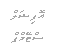 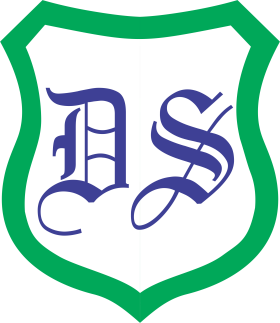 